CGFDC-JG-02/2022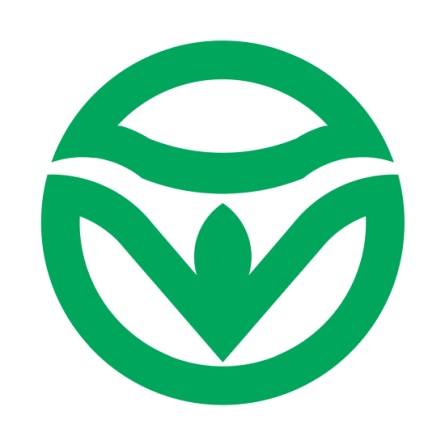 绿色食品受理审查报告初次申请□ 续展申请□ 增报申请□中国绿色食品发展中心受理审查意见注：1.符合的填写“是”，不符合的填写“否”；2.该报告省级工作机构、地市县级工作机构各一份。序号项目审查要求符合性备注1申报材料按照申报材料清单顺序装订、齐全2申请人和申请产品为在国家工商行政管理部门登记取得营业执照的企业法人、农民专业合作社、个人独资企业、合伙企业、家庭农场等，国有农场、国有林场和兵团团场等生产单位2申请人和申请产品具有稳定的生产基地2申请人和申请产品具有完善的质量管理体系，并至少稳定运行一年2申请人和申请产品申请规模、委托加工符合中心相关要求2申请人和申请产品申请产品在现行《绿色食品产品标准适用目录》内2申请人和申请产品按期续展（适用于续展申请人）2申请人和申请产品已履行《绿色食品标志商标使用许可合同》的责任和义务（适用于续展申请人）2申请人和申请产品年检合格（适用于续展申请人）3申请书和调查表填写完整、规范且有签字盖章，无违禁投入品（《绿色食品 农药使用准则》、《绿色食品 肥料使用准则》、《绿色食品 食品添加剂使用准则》、《绿色食品 饲料及饲料添加剂使用准则》、《绿色食品 兽药使用准则》、《绿色食品 渔药使用准则》等绿色食品生产技术标准）4资质材料营业执照（国家企业信用信息公示系统）4资质材料食品生产许可证（国家市场监督管理总局）4资质材料商标注册证（国家市场监督管理总局）4资质材料动物防疫合格证定点屠宰许可证（畜禽产品）采水许可证采矿许可证食盐定点生产许可证5质量控制规范质量管理制度规范健全5质量控制规范有质量管理体系证书5质量控制规范组织管理结构合理5质量控制规范内检员持证上岗（注册证明）6协议材料土地协议、委托生产协议、票据等齐全且符合要求6协议材料基地清单、基地图等材料齐全且符合要求7生产技术规程符合绿色食品相关标准要求7生产技术规程具有可操作性且能指导实际生产7生产技术规程无绿色食品违禁投入品8生产记录生产、加工记录健全且符合相关标准要求，无绿色食品违禁投入品（适用于续展申请人）9标志使用规范使用绿色食品标志（适用于续展申请人）检查员意见检查员意见□经审查，申请人、申报产品均符合规定要求，申报材料中未见违禁品使用，申报材料齐备、真实、合理，建议受理。□经审查，申报材料中发现以下问题，建议不予受理。□申请人不符合规定要求□申报产品不符合规定要求□使用绿色食品违禁品□其他（请具体说明）□经审查，申报材料中发现以下问题，需补充材料。签字：日期：□经审查，申请人、申报产品均符合规定要求，申报材料中未见违禁品使用，申报材料齐备、真实、合理，建议受理。□经审查，申报材料中发现以下问题，建议不予受理。□申请人不符合规定要求□申报产品不符合规定要求□使用绿色食品违禁品□其他（请具体说明）□经审查，申报材料中发现以下问题，需补充材料。签字：日期：□经审查，申请人、申报产品均符合规定要求，申报材料中未见违禁品使用，申报材料齐备、真实、合理，建议受理。□经审查，申报材料中发现以下问题，建议不予受理。□申请人不符合规定要求□申报产品不符合规定要求□使用绿色食品违禁品□其他（请具体说明）□经审查，申报材料中发现以下问题，需补充材料。签字：日期：